       Чăваш  Республикин                 	                                         Чувашская Республика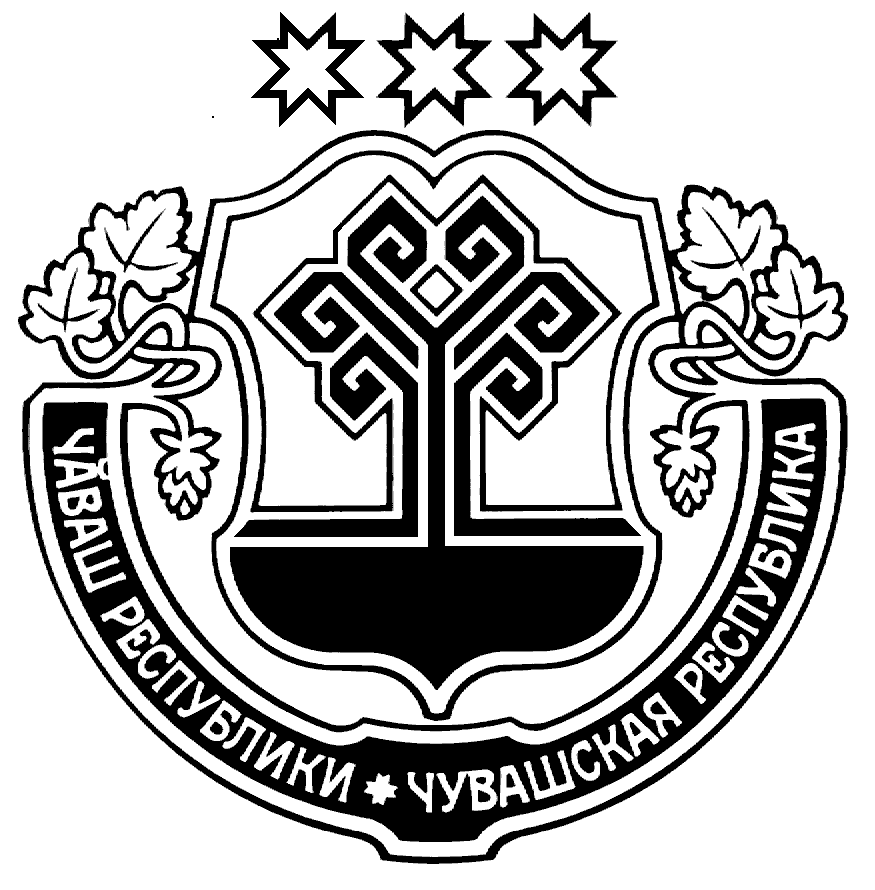 Муркаш районĕн                                                                           Администрация      администрацийĕ                                                                        Моргаушского района          ЙЫШĂНУ                                                                                ПОСТАНОВЛЕНИЕ28.07.2020с.  № 696                                                                  28.07.2020г.  № 696             Муркаш сали                                                                          с.  МоргаушиО распределении бюджетам сельских поселений Моргаушского района Чувашской Республики иных межбюджетных трансфертов, поступающих из республиканского бюджета Чувашской Республики в районный бюджет Моргаушского района Чувашской Республики на реализацию проектов, направленных на благоустройство и развитие территорий населенных пунктов Моргаушского района Чувашской Республики, на 2020 годВ соответствии с постановлением Кабинета Министров Чувашской Республики от 21 июля 2020 г. № 395 «О распределении иных межбюджетных трансфертов из республиканского бюджета Чувашской Республики бюджетам муниципальных районов и бюджетам городских округов на реализацию проектов, направленных на благоустройство и развитие территорий населенных пунктов Чувашской Республики, на 2020 год» администрация Моргаушского района Чувашской Республики  п о с т а н о в л я е т:1. Утвердить прилагаемое распределение бюджетам сельских поселений Моргаушского района Чувашской Республики иных межбюджетных трансфертов, поступающих из республиканского бюджета Чувашской Республики в районный бюджет Моргаушского района Чувашской Республики на реализацию проектов, направленных на благоустройство и развитие территорий населенных пунктов Моргаушского района Чувашской Республики, на 2020 год.2. Контроль за выполнением настоящего постановления возложить на отдел экономики и развития АПК администрации Моргаушского района Чувашской Республики..Исп. Ананьева Р.И.62-2-38Глава администрации Моргаушского района Чувашской Республики  Р.Н. Тимофеев